(190)RU(111)479093 ФЕДЕРАЛЬНАЯ СЛУЖБА
ПО ИНТЕЛЛЕКТУАЛЬНОЙ СОБСТВЕННОСТИТоварные знаки, знаки обслуживания(540) Изображение товарного знака, знака обслуживания



(732) Правообладатель:
Открытое акционерное общество "Ламзурь", 430000, Республика Мордовия, г. Саранск, ул. А. Невского, 67 (RU) 

(750) Адрес для переписки:
430000, г. Саранск, ул. А. Невского, 67, ОАО "Ламзурь" 

(511) Классы МКТУ и перечень товаров и/или услуг: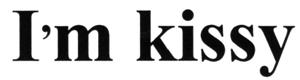 30 - бисквиты; вафли; изделия кондитерские; изделия кондитерские для украшения новогодних елок; изделия кондитерские желеобразные; изделия кондитерские из сладкого теста преимущественно с начинкой; изделия кондитерские на основе арахиса; изделия кондитерские на основе миндаля; карамели; конфеты; конфеты мятные; конфеты лакричные; леденцы; марципаны; пастилки (кондитерские изделия); резинки жевательные (за исключением используемой в медицинских целях); сладости; сэндвичи; халва; шоколад; ирис (кондитерские изделия).